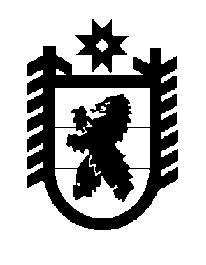 Российская Федерация Республика Карелия    ПРАВИТЕЛЬСТВО РЕСПУБЛИКИ КАРЕЛИЯРАСПОРЯЖЕНИЕот 21 февраля 2014 года № 95р-Пг. Петрозаводск Одобрить и подписать Соглашение между Министерством строительства и жилищно-коммунального хозяйства Российской    Федерации и Правительством Республики Карелия о предоставлении                   в 2014 году субвенций из федерального бюджета бюджету субъекта Российской Федерации на обеспечение жильем нуждающихся в улучшении жилищных условий отдельных категорий граждан, установленных Федеральным законом от 12 января 1995 года № 5-ФЗ «О ветеранах» и Федеральным законом от 24 ноября 1995 года № 181-ФЗ «О социальной защите инвалидов в Российской Федерации».             ГлаваРеспублики  Карелия                                                             А.П. Худилайнен